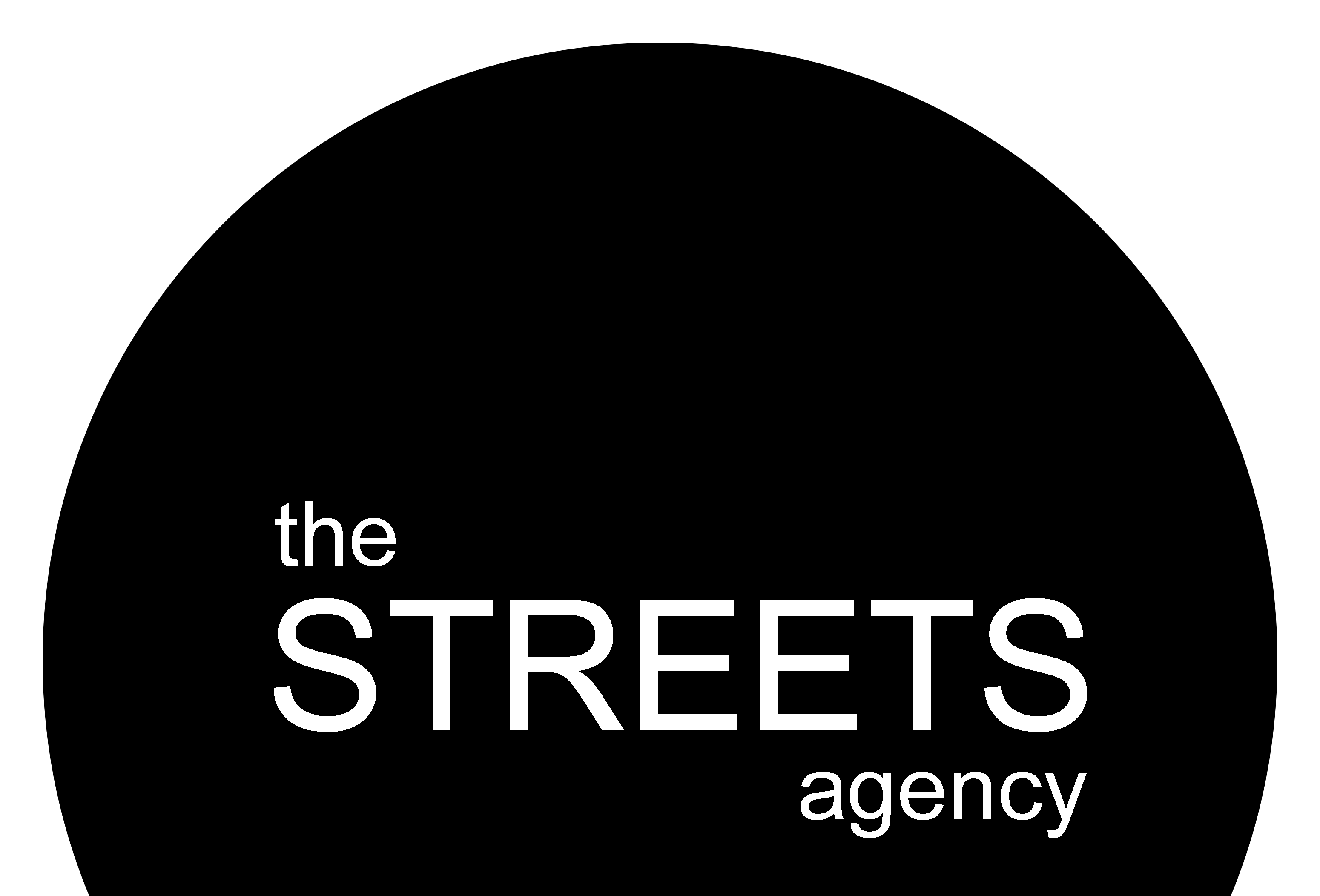 БУЦКИХ ВИКТОРИЯБУЦКИХ ВИКТОРИЯДата рождения:24.07.1997 (20 лет)Рост:169 смВес:49 кгРазмер одежды:XSРазмер обуви:38Цвет волос:темно-русыйЦвет глаз:синийЗнание языков:английский (начальный), немецкий (начальный)Дополнительные навыки:Дополнительные навыки:2005-2015 профессиональный танцор, направление джаз в детском танцевальном коллективе “Фейерверк”2005-2015 профессиональный танцор, направление джаз в детском танцевальном коллективе “Фейерверк”Образование:ВТУ им. М. С. Щепкина, мастерская В.А. Сафронова (по наст. время)Образование:ВТУ им. М. С. Щепкина, мастерская В.А. Сафронова (по наст. время)